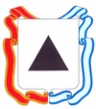 Администрация города МагнитогорскаМуниципальное образовательное учреждение«Специальная (коррекционная) общеобразовательная школа-интернат № 4»города Магнитогорска455026, Челябинская обл., г. Магнитогорск, ул. Суворова, 110Тел/факс: (3519) 20-25-85, e-mail: internat4shunin@mail.ru; http://74203s037.edusite.ruСценарий выступления Агитбригады «Нет разговорам за рулём по мобильному телефону!»Автор - составитель:Чубаева Наталья Николаевна, воспитатель группы продленного дня первой квалификационной категорииМОУ «С(К)ОШИ №4», город Магнитогорск, Челябинская область.г. Магнитогорск2018/2019 уч. годЦель: пропаганда необходимости появления нового дорожного знака «Нет разговорам за рулём по мобильному телефону»Задачи:- познакомить участников дорожного движения с новым дорожным знаком;- развитие умения работать в команде, навыки сотрудничества;- воспитывать потребность в соблюдении правил дорожного движенияХод выступления:Под мелодию “Вместе весело шагать” Участники агитбригады выбегают и образуют две шеренги. Говоря свои слова, делают шаг или два вперед, чтобы встать в одну линию.1-й. Здравствуйте, взрослые!2-й. Здравствуйте, дети!3-й. Здравствуйте, все кто живет на планете!4-й. Здравствуйте, дяди!5-й Здравствуйте, тети!6-й. Давайте забудем на миг о работе!7-й. Расскажет вам не шутки, не приколы:ВСЕ. Агитбригада ребят из любимой школы!1-й. В жизни каждого из нас есть давняя мечта-2-й. Чтоб безопасной дорога для детей была.3-й. Вас приветствует агитбригада ВСЕ: “Дорожные знаки”! 4-й. Наш девиз ...ВСЕ: «Знаки мы дорожные! Запомнить нас положено!».5 – й. Бригада, песню запевай!Исполнение песенки дорожных знаков.(Песня – переделка на мотив песни «Ничего на свете лучше нету» из мультфильма Бременские музыканты»)На дороге нас важнее нету,Потому и бродим мы по свету.Только с нами не страшны тревоги,Нам любые по плечу дороги.Выучив таблицу умножения,Не забудь про правила движения.Если знаки нас предупреждают,Значит, нас они оберегают – 2 раза.1-й. Знаки! Знаки!По дороге там и тут.Для чего? Чтоб безопаснымВсем, кто движется, был путь!2-й. Пешеход или водитель,Все должны вы понимать,Коль под знаком вы стоите,Его надо соблюдать!3-й. «Пешеходная дорожка»«Скорость 70 км»«Осторожно, будет скользко!»«Вот кирпич. Проезда нет!»4-й. Кажется, учли возможностьВсяких случаев в пути.Но, оказалось, даже можноНовый знак изобрести!5 – й. И не можно. Просто нужноЗнак поставить на пути,Перестали, чтоб все дружноПо мобильникам звонить!!!6-й. Как, совсем?! Ты что! Ведь этоОчень важно для людей.Связь мобильная при этом – Атрибут планеты всей»7 – й. Что ты, спорить я не буду – Мы сейчас без связи – ноль!Ну представьте на секундуЯ за рулём, а тут звонок.Инсценировка «Случай на дороге»Звучит фонограмма известной песни румынской группы «Озон». Два водителя садятся за руль автомобиля и крутят его. Один с трудом достаёт мобильник, набирает номер, другом с таким же трудом вынимает из кармана свой телефон.Водитель 1: Алло! Салют!Я еду по делам!Телефон Юльки тут,Я тебе его счас дам»Второй водитель тут же набирает номер телефона. В это время Юлька переходит дорогу. У неё звонок:Юлька: Алло! Привет!Приятный разговор!Я приду, спору нет…Тот, кто звонил первым, наезжает на Юльку, так как та вообще не смотрела по сторонам, а разговаривала по телефону. Другой водитель въезжает в импровизированный столб (стоящий человек с дорожным знаком в руках)Водитель 2: …. Чуть не въехал прямо в столб!Выходят участники агитбригады:1 –й. Сколько можноЛюдям говорить,2 –й. Коль ты за рулёмЛучше просто не звонить!3 – й. Отключайте свой вы телефон,За рулём опасен он!ВСЕ:Перед вами знак наш новый«Нет мобильным разговорам» (демонстрируется знак)Знак наш важен без сомненияДля всех участников движения.Поклон зрителям и уход под музыку. ИсточникиВоронова Е.А. Красный. Жёлтый. Зелёный! ПДД во внеклассной работе – И.: - Ростов н/Д: Феникс, 2006.Prazdnovik.ru [Электронный ресурс]. Сценарий выступления агитбригады по ПДД отряда ЮИД «Светофорик». – 6.04.2014, Режим доступа: https://prazdnovik.ru/scenarij-vystupleniya-agitbrigady-po-pdd-otryada-yuid-svetoforik.html 1 сентября Открытый урок [Электронный ресурс].  Шереметьева Е.М. Сценарий выступления агитбригады "Дорожные знаки". – 25.04.2013, Режим доступа: https://открытыйурок.рф/%D1%81%D1%82%D0%B0%D1%82%D1%8C%D0%B8/632770/ 